Аналитическая справкапо результатам ВПР в 5-8 классах (осень 2020 г.)В целях обеспечения мониторинга качества образования в МКОУ ВСОШ, в рамках проведения Всероссийских проверочных работ (далее ВПР), с 14.09.2020 по 15.10.2020 были организованы и проведены Всероссийские проверочные работы (далее ВПР) в 5,6,7,8-х  классах.График проведенияВсе работы в 5-8 классах проводились за прошлый учебный год.Назначение ВПР в 5, 6, 7, 8-х классах по русскому языку, математике, истории, биологии, географии, окружающему миру, обществознанию, физике, английскому языку – оценить уровень общеобразовательной подготовки обучающихся 5,6,7, 8-х классов в соответствии с требованиями ФГОС ООО. ВПР позволяют осуществить диагностику достижения предметных и метапредметных результатов, в том числе уровень универсальных учебных действий (УУД) и овладения межпредметными понятиями, оценить личностные результаты обучения. Цель проведения: мониторинг результатов введения Федеральных государственных образовательных стандартов, выявление уровня подготовки и определение качества образования учащихся 5-8 классов, развитие единого образовательного пространства в РФ.Проведение Всероссийских проверочных работ осуществлялось в соответствии с Инструкцией для образовательной организации по проведению работ и системой оценивания их результатов.Результаты ВПР по русскому языку в 5-8 классахАнализ ВПР по русскому языку5 классДата проведения: 21.09.2020В рамках проведения Всероссийских проверочных работ и на основании приказа по МКОУ ВСОШ №47/1-р от 11.09.2020 г. проводились мониторинговые исследования по русскому языку в 5 классе (за 4 класс) 21.09.2020.Цель проведения ВПР: мониторинг качества подготовки обучающихся 4 класса. Мониторинг направлен на обеспечение эффективной реализации государственного образовательного стандарта основного общего образования.Назначение ВПР по русскому языку – оценить уровень общеобразовательной подготовки обучающихся 6 класса в соответствии с требованиями ФГОС. ВПР позволяют осуществить диагностику достижения предметных и метапредметных результатов, в том числе уровня сформированности универсальных учебных действий (УУД) и овладения межпредметными понятиями. Результаты ВПР в совокупности с имеющейся в образовательной организации информацией, отражающей индивидуальные образовательные траектории обучающихся, могут быть использованы для оценки личностных результатов обучения.Задания проверочной работы направлены на выявление уровня владения обучающимися предметными правописными нормами современного русского литературного языка (орфографическими и правописными) и учебно-языковыми аналитическими умениями морфемного, словообразовательного, морфологического и синтаксического разборов, а также регулятивными и познавательными универсальными учебными действиями.На выполнение части 1 проверочной работы отводилось 45 минут.На выполнение части 2 проверочной работы отводилось 45 минут.Работу выполняли 2 учащихся (100%)Вариант части 1 проверочной работы содержит 3 задания. Вариант части 2 проверочной работы содержит 12 заданий. Задания 1 проверяет умение писать текст под диктовку; задания 6—7, 15 предполагают запись развернутого ответа, задания 5,9,12, 14,  - краткого ответа в виде слова (сочетания слов).Максимальный балл (38) никто из учащихся не набрал.Таблица перевода баллов в отметки по пятибалльной шкалеУ Калачева Никиты трудности возникли при выполнении задания № 7 (записать план текста из трех пунктов).У Сысолятина Дениса трудности возникли при выполнении заданий: № 6 (определить основную мысль текста)№ 12 (из предложения найти и выписать существительные, указать род, склонение, число, падеж)№ 13 (из предложения найти и выписать прилагательные, указать род, число, падеж)В соответствии с вышеизложенным рекомендуется:1.	Проводить регулярно работу над ошибками.2.	Отрабатывать навык в определении частей речи и их признаков.3.	Уделять больше внимания организации самостоятельной работы учащихся. 4.	Выработать единые требования по русскому языку к учащимся 5-го класса.Анализ ВПР в 6 классе по русскому языку2020 годВ рамках проведения Всероссийских проверочных работ и  на основании приказа по МКОУ ВСОШ  №47/1-р от 11.09.2020г, проводились мониторинговые исследования по русскому языку в 6 классе 21.09.2020г.Назначение ВПР по русскому языку – оценить уровень общеобразовательной подготовки обучающихся 6 класса (по программе 5 класса) в соответствии с требованиями ФГОС. Русский языкНа выполнение проверочной работы по русскому языку  было отведено 60 минут.      Работу по русскому языку выполнял 3 человека (100% уч.).Всего участникам предстояло выполнить 12 заданий.Максимальный балл, который можно получить за всю работу– 45.Максимум за работу учащиеся не набрали.Таблица перевода баллов в отметки по пятибалльной шкалеТрудности возникли при выполнении заданий: №1 (соблюдение орфографических и пунктуационных норм)№2.2 (фонетический разбор)№2.3 (морфологический разбор)№5 (предложения с прямой речью)№8(определение основной мысли текстаВ соответствии с вышеизложенным рекомендуется:Больше внимания уделить списыванию исходного текста.Повторить тему «Фонетический разбор».Повторить тему «Морфологический разбор».Повторить тему «Прямая речь и диалог».Работать над определением основной мысли текста.Анализ ВПР в 7 классе по русскому языку2020 годВ рамках проведения Всероссийских проверочных работ и  на основании приказа по МКОУ ВСОШ  №47/1-р от 11.09.2020г, проводились мониторинговые исследования по русскому языку в 7 классе 25.09.2020г.Назначение ВПР по русскому языку – оценить уровень общеобразовательной подготовки обучающихся 7 класса (по программе 6 класса) в соответствии с требованиями ФГОС. Русский языкНа выполнение проверочной работы по русскому языку  было отведено 90 минут.      Работу по русскому языку выполнял 1 человек (100% уч.).Всего участникам предстояло выполнить 14 заданий.Максимальный балл, который можно получить за всю работу– 45.Максимум за работу учащийся не набрал.Таблица перевода баллов в отметки по пятибалльной шкалеТрудности возникли при выполнении заданий: №1 (соблюдение орфографических и пунктуационных норм)№14(включение фразеологизма в предложение)В соответствии с вышеизложенным рекомендуется:Повторить теоретический и практический  материалы по теме «Фразеология»;Больше внимания уделить списыванию исходного текста.Анализ ВПР по русскому языку8 классДата проведения: 18.09.2020В рамках проведения Всероссийских проверочных работ и на основании приказа по МКОУ ВСОШ №47/1-р от 11.09.2020 г. проводились мониторинговые исследования по русскому языку в 8 классе (за 7 класс) 18.09.2020.Цель проведения ВПР: мониторинг качества подготовки обучающихся 7 класса. Мониторинг направлен на обеспечение эффективной реализации государственного образовательного стандарта основного общего образования.Назначение ВПР по русскому языку – оценить уровень общеобразовательной подготовки обучающихся 7 класса в соответствии с требованиями ФГОС. ВПР позволяют осуществить диагностику достижения предметных и метапредметных результатов, в том числе уровня сформированности универсальных учебных действий (УУД) и овладения межпредметными понятиями. Результаты ВПР в совокупности с имеющейся в образовательной организации информацией, отражающей индивидуальные образовательные траектории обучающихся, могут быть использованы для оценки личностных результатов обучения.Задания проверочной работы направлены на выявление уровня владения обучающимися предметными правописными нормами современного русского литературного языка (орфографическими и правописными) и учебно-языковыми аналитическими умениями морфемного, словообразовательного, морфологического и синтаксического разборов, а также регулятивными и познавательными универсальными учебными действиями.На выполнение работы отводилось 90 минут.Работу выполняли 3 учащихся (100%)Вариант проверочной работы содержит 14 заданий, в том числе 4 задания к приведенному тексту для чтения.Задания 9,11,12,14 предполагают запись развернутого ответа, задания 10,13-краткого ответа в виде слова (сочетания слов).Максимальный балл (47) никто из учащихся не набрал.Таблица перевода баллов в отметки по пятибалльной шкалеУ Гец Дарьи при выполнении заданий трудности не возникли.У Кустовой Анастасии трудности возникли при выполнении задания № 1 (соблюдение пунктуационных норм)У Дериглазова Романа трудности возникли при выполнении заданий: № 1 (соблюдение орфографических и пунктуационных норм)№ 3(правописание предлогов)№ 10(определить тип речи)№ 12(определить стилистическую окраску слова, подобрать синоним)В соответствии с вышеизложенным рекомендуется:1.	Проводить регулярно работу над ошибками.2.	Закреплять правописание орфограмм, пунктограмм.3.         Уделять больше внимания организации самостоятельной работы учащихся. 4.	Выработать единые требования по русскому языку к учащимся 8-го классаРезультаты ВПР по математике в 5-8 классахАнализ ВПР по математике 2020 года5 класс (по программе 4 класса)Дата проведения: 24.09.2020В рамках проведения Всероссийских проверочных работ и на основании приказа по МКОУ ВСОШ №47/1-р от 11.09.2020 г. проводились мониторинговые исследования по математике в 5 классе (за 4 класс) 24.09.2020.Назначение ВПР по математике – оценить уровень общеобразовательной подготовки обучающихся 5 класса в соответствии с требованиями ФГОС. ВПР позволяют осуществить диагностику достижения предметных и метапредметных результатов, в том числе уровня сформированности универсальных учебных действий и овладения межпредметными понятиями.Итоговую работу по математике выполняли двое пятиклассников МКОУ Верх-Ненинская СОШ, что составляет 100% от всех учащихся. Проверочная работа по математике в 2020 году содержала 12 заданий.В заданиях 1, 2, 4, 5(пункт 1), 6, 7, 9 необходимо записать только ответ.В задании 5 (пункт 2), 10, 11 нужно изобразить требуемые элементы рисунка.В заданиях 3, 8, 12 требуется записать решение и ответ. На выполнение проверочной работы по математике было дано 60 минут.Оценивание работ учащихся проводилось по следующей шкале.В ходе выполнения ВПР по математике баллы учащихся распределились следующим образом.Учащийся Калачёв Никита Евгеньевич набрал 20 баллов, что является максимальным количеством возможных баллов и соответствует оценке «отлично».Учащийся Сысолятин Денис Михайлович набрал 10 баллов из 20 возможных, что соответствует оценке «хорошо».Согласно рекомендациям министерства образование и науки РФ оценки за ВПР не выставляются.Учащиеся подтвердили свои оценки за прошлый учебный год.Типичные ошибки учащихся.Невнимательность при арифметических вычислениях. Во 2 варианте задания 4 ошибка при вычисление промежутка времени между указанными интервалами. Во 2 варианте задания 7 ошибка в примере на нахождение значения выражения.Нерациональное использование времени, полученного на выполнение заданий. В варианте 2 учащийся не приступил к выполнению заданий с 9 по 12.Рекомендации для учителя. Увеличить количество заданий на выполнение арифметический действий;Выдавать учащимся дополнительные задания согласно выявленным ошибкам;Проводить разбор заданий из материалов ВПР разных лет.Для устранения затруднений использовать материалы прошлых лет с сайтов ВПР.Анализ ВПР по математике 2020 года6 класс (по программе 5 класса)Дата проведения: 23.09.2020В рамках проведения Всероссийских проверочных работ и на основании приказа по МКОУ ВСОШ №47/1-р от 11.09.2020 г. проводились мониторинговые исследования по математике в 6 классе (за 5 класс) 23.09.2020.Назначение ВПР по математике – оценить уровень общеобразовательной подготовки обучающихся 6 класса в соответствии с требованиями ФГОС. ВПР позволяют осуществить диагностику достижения предметных и метапредметных результатов, в том числе уровня сформированности универсальных учебных действий и овладения межпредметными понятиями.Итоговую работу по математике выполняли трое шестиклассников МКОУ Верх-Ненинская СОШ, что составляет 100% от всех учащихся. Проверочная работа по математике в 2020 году содержала 14 заданий.В заданиях 1, 2, 3, 4, 5, 7, 8, 11, 13 необходимо записать только ответ.В задании 12 требуется записать ответ и выполнить построение согласно условиям задания.В заданиях 6, 9, 10, 14 требуется записать решение и ответ. На выполнение проверочной работы по математике было дано 60 минут.Оценивание работ учащихся проводилось по следующей шкале.В ходе выполнения ВПР по математике баллы учащихся распределились следующим образом.Учащийся Гунькова Рада Игоревна набрала 10 баллов из 20 возможных, что соответствует оценке «3».Учащийся Коровкин Евгений Максимович набрал 9 баллов из 20 возможных, что соответствует оценке «3».Учащийся Сальников Валерий Эдуардович набрал 9 баллов из 20 возможных, что соответствует оценке «3».Согласно рекомендациям министерства образование и науки РФ оценки за ВПР не выставляются.Учащиеся подтвердили свои оценки за прошлый учебный год.Типичные ошибки учащихся.Невнимательность при арифметических вычислениях. В заданиях где требуется выполнить арифметические вычисления все учащие допустили ошибки.Нерациональное использование времени, полученного на выполнение заданий. Учащиеся 1 и 2 не приступили к выполнение некоторых заданий. Так 1 учащийся не выполнил четыре задания, а учащийся 2 не выполнил 5 заданий.Рекомендации для учителя. Увеличить количество заданий на выполнение арифметический действий;Выдавать учащимся дополнительные задания согласно выявленным ошибкам;Проводить разбор заданий из материалов ВПР разных лет.Для устранения затруднений использовать материалы прошлых лет с сайтов ВПР.Анализ ВПР в 7 классе по математике 2020 годМКОУ Верх-Ненинская СОШВ рамках проведения Всероссийских проверочных работ и на основании приказа по МКОУ ВСОШ №47/1-р от 11.09.2020 г. проводились мониторинговые исследования по математике в 7 классе (за 6 класс) 22.09.2020.Назначение ВПР по математике – оценить уровень общеобразовательной подготовки обучающихся 7 класса в соответствии с требованиями ФГОС. ВПР позволяют осуществить диагностику достижения предметных и метапредметных результатов, в том числе уровня сформированности универсальных учебных действий и овладения межпредметными понятиями.Итоговую работу по математике выполнял один семиклассник МКОУ Верх-Ненинская СОШ, что составляет 100% от всех учащихся.Проверочная работа по математике в 2020 году содержала 13 заданий.На выполнение проверочной работы по математике было дано 60 минут.Таблица перевода баллов в отметки по пятибалльной шкалеТрудности возникли при выполнении заданий: №1(Вычислите)                                                                                  №3 (Найдите задуманное число)                                                                                  №4 (Вычислите)                                                                                  №5 (Найти расстояние)                                                                                  №7 (Найдите значение выражения)                                                                                  №9 (Вычислите)                                                                                  №11 (Текстовая задача)                                                                                  №13 (Текстовая задача)В соответствии с вышеизложенным рекомендуется:Повторить теоретический и практический  материалы по теме «Действия с дробями».Повторить теоретический и практический  материалы по теме «Уравнения».Повторить теоретический и практический  материалы по теме «Решение текстовых задач».Анализ ВПР в 8 классе по математике 2020 годМКОУ Верх-Ненинская СОШВ рамках проведения Всероссийских проверочных работ и на основании приказа по МКОУ ВСОШ №47/1-р от 11.09.2020 г. проводились мониторинговые исследования по математике в 8 классе (за 7 класс) 22.09.2020.Назначение ВПР по математике – оценить уровень общеобразовательной подготовки обучающихся 8 класса в соответствии с требованиями ФГОС. ВПР позволяют осуществить диагностику достижения предметных и метапредметных результатов, в том числе уровня сформированности универсальных учебных действий и овладения межпредметными понятиями.Итоговую работу по математике выполнял один семиклассник МКОУ Верх-Ненинская СОШ, что составляет 100% от всех учащихся.Проверочная работа по математике в 2020 году содержала 16 заданий.На выполнение проверочной работы по математике было дано 90 минут.Таблица перевода баллов в отметки по пятибалльной шкалеТрудности возникли при выполнении заданий:                                                                                  №4(Текстовая задача)                                                                                  №7 (Диаграммы)                                                                                  №8 (Диаграммы)                                                                                  №9 (Уравнение)                                                                                  №10 (Текстовая задача)                                                                                  №11 (Найдите значение выражения)                                                                                  №13 (Геометрическое задание)                                                                                  №14 (Текстовая задача (геометрия))                                                                                  № 15 (График)                                                                                  №16 (Текстовая задача)В соответствии с вышеизложенным рекомендуется:Повторить теоретический и практический  материалы по теме «Чтение диаграмм».Повторить теоретический и практический  материалы по теме «Уравнения».Повторить теоретический и практический  материалы по теме «Решение текстовых задач».Повторить теоретический и практический  материалы по теме «Задачи на построение». Результаты ВПР по окружающему миру в 5-х классахАнализ ВПР по окружающему миру  в 5 классе 2020годМКОУ Верх-Ненинская СОШДата проведения ВПР по окружающему миру: 01.10.2020г.В рамках проведения Всероссийских проверочных работ с14.09.20 по 15.10.20 и на основании приказа школы от 11.09.20 № 47/1-р «Об участии в проведении Всероссийских проверочных работ»Цель проведения ВПР  Оценить уровень  общеобразовательной подготовки обучающихся 5 класса по окружающему миру (за 4 класс)  в соответствии с требованиями ФГОС.       На выполнение проверочной работы по окружающему миру  отводилось 45 минут .Работу по окружающему миру выполнили 2 обучающихся (100%).Всего обучающимся  предстояло выполнять 10 заданий (часть первая 1-6 задания, часть вторая- с 7 по 10 задание. Максимальный балл, который можно получить  за всю работу – 32 балла За работу обучающиеся  набрали:Задания диагностической работы направлены на выявление уровня владения обучающимися базовыми предметными и метапредметными  результами, в том числе уровеня  сформированности универсальных учебных действий (УУД) и овладения межпредметными понятиями. Предусмотрена оценка сформированности следующих УУД. Личностные действия: знание моральных норм и норм этикета, умение выделить нравственный аспект поведения, ориентация в социальных ролях и межличностных отношениях. Регулятивные действия: целеполагание, планирование, контроль и коррекция, саморегуляция. Общеучебные универсальные учебные действия: поиск и выделение необходимой информации; структурирование знаний; осознанное и произвольное построение речевого высказывания в письменной форме; выбор наиболее эффективных способов решения задач в зависимости от конкретных условий; рефлексия способов и условий действия, контроль и оценка процесса и результатов деятельности; смысловое чтение как осмысление цели чтения и выбор вида чтения в зависимости от цели; определение основной и второстепенной информации; моделирование, преобразование модели. Логические универсальные действия: анализ объектов в целях выделения признаков; синтез, в том числе самостоятельное достраивание с восполнением недостающих компонентов; выбор оснований и критериев для сравнения; подведение под понятие; выведение следствий; установление причинно- следственных связей; построение логической цепи рассуждений; доказательство. Коммуникативные действия: умение с достаточной полнотой и точностью выражать свои мысли в соответствии с задачами и условиями коммуникации, владение монологической и диалогической формами речи в соответствии с грамматическими и синтаксическими нормами родного языка.Таблица перевода баллов в отметки по пятибалльной шкале.Вывод: При выполнении ВПР по окружающему миру  проверены:ЧАСТЬ первая.           Овладение начальными сведениями о сущности и особенностях объектов, процессов и явлений действительности (природных, социальных, культурных, технических и др.); использование различных способов анализа, передачи информации в соответствии с познавательными задачами; в том числе умение анализировать изображения.2б.Использование различных способов анализа, организации, передачи и интерпретации информации в соответствии с познавательными задачами; освоение доступных способов изучения природы. 2б.Овладение начальными сведениями о сущности и особенностях объектов, процессов и явлений действительности (природных, социальных, культурных, технических и др.); овладение логическими действиями анализа, синтеза, обобщения, классификации по родовидовым признакам. 2б.,1б., 3б..Освоение элементарных норм здоровьесберегающего поведения в природной и социальной среде. 1б.Овладение начальными сведениями о сущности и особенностях объектов, процессов и явлений действительности; умение анализировать изображения1б.Освоение доступных способов изучения природы (наблюдение, измерение, опыт); овладение логическими действиями сравнения, анализа, синтеза, установления аналогий и причинно-следственных связей, построения рассуждений; осознанно строить речевое высказывание в соответствии с задачами коммуникации.1б., 1б., 1б.    ЧАСТЬ вторая.        Освоение элементарных правил нравственного поведения в мире природы и людей; использование знаково- символических средств пред ставления информации для создания моделей изучаемых объектов и процессов; осознанно строить речевое высказывание в соответствии с задачами коммуникации1б.. 2б.Овладение начальными сведениями о сущности и особенностях объектов, процессов и явлений действительности (социальных); осознанно строить речевое высказывание в соответствии с  задачами коммуникации.2б.Сформированность  уважительного отношения к России, своей семье, культуре нашей страны, её современной жизни; готовность излагать свое мнение и аргументировать свою точку зрения; осознанно строить речевое высказывание в соответствии с задачами коммуникации1б., 1б., 1б.Сформированность уважительного отношения к родному краю; осознанно строить речевое высказывание в соответствии с  задачами коммуникации. 2б., 3б.В соответствии с вышеизложенным рекомендуется: 1.Выполнение различных заданий  на развитие овладения логическими действиями анализа, синтеза, обобщения, классификации по родовидовым признакам.2.Выполнение различных заданий на отработку правильного выполнения различных способов анализа, организации, передачи и интерпретации информации в соответствии с познавательными задачами; освоение доступных способов изучения природы.3. Продуманно строить речевое высказывание в соответствии с  задачами коммуникации. 4.Подборка творческих домашних заданий по данным темам.Таким образом, можно сказать, что обучающиеся 5 класса успешно справились с работой по окружающему миру за 4 класс.Результаты ВПР по биологии в 6-8 классахАнализ ВПР в 6 классе по биологии 2020 годМКОУ Верх-Ненинская СОШВ рамках проведения Всероссийских проверочных работ и  на основании приказа по МКОУ ВСОШ №47/1-р от 11.09.2020г, проводились мониторинговые исследования по биологии в 6 классе 29.09.2020г.Назначение ВПР по биологии – оценить уровень общеобразовательной подготовки обучающихся 6 класса (по программе 5 класса) в соответствии с требованиями ФГОС. Биология На выполнение проверочной работы по биологии было отведено  45 минут.      Работу по биологии выполнял 1 человек (100% уч.).Всего участникам предстояло выполнить 10 заданий.Максимальный балл, который можно получить за всю работу– 29.Максимум за работу учащиеся не набрали.Таблица перевода баллов в отметки по пятибалльной шкалеТрудности возникли при выполнении заданий: №5 – составление «паспорта» живого организма;№ 6 – определение по карте государства в котором обитает белый медведь;№ 7 – физиологические признаки животного;№ 8 -  определение природной зоны по данной характеристике.В соответствии с вышеизложенным рекомендуется:1. Повторить теоретический материал по теме «Физиологические признаки животного».  2. Повторить  практический  материалы по теме «Составление «паспорта» живого организма». 3. В сотрудничестве  с учителем географии повторить тему «Природные зоны».Анализ ВПР в 7 классе по биологии 2020 годМКОУ Верх-Ненинская СОШВ рамках проведения Всероссийских проверочных работ и  на основании приказа по МКОУ ВСОШ №47/1-р от 11.09.2020г, проводились мониторинговые исследования по биологии в 7 классе 21.09.2020г.Назначение ВПР по биологии – оценить уровень общеобразовательной подготовки обучающихся 7 класса (по программе 6 класса) в соответствии с требованиями ФГОС. Биология На выполнение проверочной работы по биологии было отведено  45 минут.      Работу по биологии выполнял 1 человек (100% уч.).Всего участникам предстояло выполнить 10 заданий.Максимальный балл, который можно получить за всю работу– 28.Максимум за работу учащийся  набрал.Таблица перевода баллов в отметки по пятибалльной шкалеТрудности возникли при выполнении заданий:  трудностей нет.Анализ ВПР в 8 классе по биологии2020 годМКОУ Верх-Ненинская СОШВ рамках проведения Всероссийских проверочных работ и  на основании приказа по МКОУ ВСОШ №47/1-р от 11.09.2020г, проводились мониторинговые исследования по биологии в 8 классе 05.10.2020г.Назначение ВПР по биологии – оценить уровень общеобразовательной подготовки обучающихся 8 класса (по программе 7 класса) в соответствии с требованиями ФГОС. Биология На выполнение проверочной работы по биологии было отведено  60 минут.      Работу по биологии выполняли 3 человека (100% уч.).Всего участникам предстояло выполнить 13 заданий.Максимальный балл, который можно получить за всю работу– 28.Максимум за работу никто из учащихся не набрал.Таблица перевода баллов в отметки по пятибалльной шкалеТрудности возникли при выполнении заданий:№ 3 – составление «паспорта» растения;№7 – характеристика царств;№ 8 – установление последовательности стадий развития растения;№ 13.2 – развитие растительного мира Земли.В соответствии с вышеизложенным рекомендуется:1. Повторить теоретический материал по теме  «Жизненные  процессы, протекающие  в  растительном  и  животном  организмах,  и  роли  отдельных структур в этих процессах». 2. Повторить теоретический материал по теме «Растение– целостный организм». 3. Повторить тему «Развитие растительного мира Земли». 4. Повторить тему практического занятия «Составление «паспорта» растения».Результаты ВПР по географииАнализ ВПР в 7 классе 2020 год В рамках проведения Всероссийских проверочных работ и на основании приказа по школе № 47 от 11.09.2020 г, в целях осуществления мониторинга результатов перехода на ФГОС, проводились мониторинговые исследования по географии – 7 октября.Назначение ВПР по географии – оценить уровень общеобразовательной подготовки обучающихся 7 класса в соответствии с требованиями ФГОС. На выполнение проверочной работы по географии отводилось 60 минут. Работу по географии выполнял 1учашийся. (100%)Работа по географии содержит 10 заданий. Максимальный балл – 37. Его не набрал учащийся.Таблица перевода баллов в отметки по пятибалльной шкалеТрудности у учащихся возникли при выполнении задания повышенного уровня сложности:       №4, №8. В соответствии с вышеизложенным рекомендуется:1. Тренировать учащихся в умении классифицировать объекты по выделенным признакам;2. Развивать умение работать с естественнонаучным текстом, где обучающиеся должны не только понять его содержание, но и самостоятельно определив основания. 3. Продолжить дополнительную работу над заданиями ВПР, которые вызвали затруднения у       обучающегося. Анализ ВПР в 8 классе 2020 год В рамках проведения Всероссийских проверочных работ и на основании приказа по школе № 47 от 11.09.2020 г, в целях осуществления мониторинга результатов перехода на ФГОС, проводились мониторинговые исследования по географии – 23 сентября.Назначение ВПР по географии – оценить уровень общеобразовательной подготовки обучающихся 8 класса в соответствии с требованиями ФГОС. На выполнение проверочной работы по географии отводилось 90 минут. Работу по географии выполняли 3 человека. (100%)Работа по географии содержит 8 заданий. Максимальный балл – 37. Его не набрал никто.Таблица перевода баллов в отметки по пятибалльной шкалеТрудности у учащихся возникли при выполнении задания:  №3, №7 В соответствии с вышеизложенным рекомендуется:1. Повторить с учащимися материки, расчет протяжённости географического объекта в км по параллелям и меридианам.2. Тренировать учащихся в умении классифицировать объекты по выделенным признакам.3. Упражнять их в умении работать с климатограммами.5. Продолжить дополнительную работу с детьми, слабо выполнившими работу.Результаты  ВПР по истории в 6-8 классахАнализ ВПР по истории6 классДата проведения: 02.10.2020В рамках проведения Всероссийских проверочных работ и на основании приказа по МКОУ ВСОШ №47/1-р от 11.09.2020 г. проводились мониторинговые исследования по истории в 6 классе (за 5 класс) 02.10.2020.Цель проведения ВПР: мониторинг качества подготовки обучающихся 6 класса. Мониторинг направлен на обеспечение эффективной реализации государственного образовательного стандарта основного общего образования.Назначение ВПР по истории – оценить уровень общеобразовательной подготовки обучающихся 6 класса в соответствии с требованиями ФГОС. ВПР позволяют осуществить диагностику достижения предметных и метапредметных результатов, в том числе уровня сформированности универсальных учебных действий (УУД) и овладения межпредметными понятиями. Результаты ВПР в совокупности с имеющейся в образовательной организации информацией, отражающей индивидуальные образовательные траектории обучающихся, могут быть использованы для оценки личностных результатов обучения.Задания проверочной работы направлены на выявление уровня знаний обучающимися по истории Древнего мира, по истории родного края а также регулятивными и познавательными универсальными учебными действиями.На выполнение работы по истории отводилось 45 минут.Работу выполняли 3 учащихся (100%)Работа состоит из двух частей и включает в себя 8 заданий(часть I работы содержит задания по истории Древнего мира, в части II предложены задания по истории родного края):Умение работать с иллюстративным материаломУмение работать с текстовыми историческими источникамиПроверка знания исторической терминологии – соотнести выбранную тему (страну)  с термином (понятием),  который с ней непосредственно связан, объяснить значение этого терминаПроверка знания исторических фактов и умения излагать исторический материал в виде последовательного связного текстаПроверка умения работать с исторической картойЗнание причин и следствий и умение формулировать положения, содержащие причинно-следственные связиЗнание истории родного края (памятное место)Знание истории родного края (описание)Максимальный балл (15) никто из учащихся не набрал.Таблица перевода баллов в отметки по пятибалльной шкалеУ Гуньковой Рады трудности возникли при выполнении заданий: № 1 (установить соответствие между темами и иллюстрациями)№4 (описание выбранного исторического явления, события)№5 (работа с исторической картой, знание памятных мест)№6 (знание истории родного края; описание исторического события, вместо рассказа об исторической личности)У Коровкина Евгения трудности возникли при выполнении заданий: № 4 (описание выбранного исторического явления, события; описанное событие без опоры на знания исторических фактов)№5 (работа с исторической картой, знание памятных мест)№6 (знание истории родного края; описание исторического события на бытовом уровне, без опоры на исторические факты)У Сальникова Валерия трудности возникли при выполнении заданий: № 1 (установить соответствие между темами и иллюстрациями)№ 4 (описание выбранного исторического явления, события; описанное событие без опоры на знания исторических фактов)№5 (работа с исторической картой, знание памятных мест)№6 (знание истории родного края; описание исторического события на бытовом уровне, без опоры на исторические факты)Вывод: затруднения вызвали: умение работать с иллюстративным материалом (изобразительной наглядностью: обучающийся должен соотнести изображения с событиями (процессами), к которым относятся эти изображения); знания исторической терминологии; умение работать с исторической картой; знание географических объектов, связанных с определенными историческими событиями, процессами; знание причин и следствий и умение формулировать положения, содержащие причинно-следственные связиВ соответствии с вышеизложенным рекомендуется:1.	Проводить регулярно работу по повторению пройденного материала, дат, исторических терминов.2.	Отрабатывать навык работы с исторической картой3.	Уделять больше внимания истории родного края Анализ ВПР по истории7 классМКОУ Верх-Ненинская СОШДата проведения: 01.10.2020В рамках проведения Всероссийских проверочных работ и на основании приказа по МКОУ ВСОШ №47/1-р от 11.09.2020 г. проводились мониторинговые исследования по истории в 7 классе (за 6 класс) 01.10.2020.Цель проведения ВПР: мониторинг качества подготовки обучающихся 7 класса. Мониторинг направлен на обеспечение эффективной реализации государственного образовательного стандарта основного общего образования.Назначение ВПР по истории – оценить уровень общеобразовательной подготовки обучающихся 7 класса в соответствии с требованиями ФГОС. ВПР позволяют осуществить диагностику достижения предметных и метапредметных результатов, в том числе уровня сформированности универсальных учебных действий (УУД) и овладения межпредметными понятиями. Результаты ВПР в совокупности с имеющейся в образовательной организации информацией, отражающей индивидуальные образовательные траектории обучающихся, могут быть использованы для оценки личностных результатов обучения.Задания проверочной работы направлены на выявление уровня знаний обучающимися по истории России и истории зарубежных стран (история Средних веков), по истории родного края.На выполнение работы по истории отводилось 60 минут.Работу выполнял1 учащихся (100%)Работа включает в себя 10 заданий (часть I посвящена истории России и истории зарубежных стран (история Средних веков), в части II предложены задания по истории родного края): Умение работать с иллюстративным материалом (изобразительной наглядностью: обучающийся должен соотнести изображения с событиями (процессами), к которым относятся эти изображения). Умение работать с текстовыми историческими источниками. В задании необходимо определить, к какому из представленных в задании событий (процессов) непосредственно относится данный исторический источник. Знания исторической терминологии и состоит из двух частей. В первой части от обучающегося требуется соотнести данный в задании термин (понятие) с событием (процессом).  Во второй части задания нужно объяснить значение этого термина (понятия). Знания исторических персоналий. Обучающемуся необходимо выбрать одно из событий (процессов) и указать две исторические личности,  непосредственно связанные с выбранным событием (процессом). Затем нужно указать одно любое действие каждой из этих личностей, в значительной степени повлиявшее на ход и (или) результат этого события (процесса). Ответ оформляется в виде таблицы. Умение работать с исторической картой. В задании требуется заштриховать на контурной карте один  четырехугольник, образованный градусной сеткой, в котором полностью или частично происходило выбранное обучающимся событие (процесс). Знание географических объектов, связанных с определенными историческими событиями, процессами. В задании требуется написать название любого объекта (населенного пункта, реки или др.), который непосредственно связан с выбранным событием (процессом), а затем объяснить, как указанный объект (город, населенный пункт, река или др.) связан с этим событием (процессом). Знание причин и следствий и умение формулировать положения, содержащие причинно-следственные связи. В задании требуется объяснить, почему выбранное событие (процесс) имело большое значение в истории нашей страны и / или истории зарубежных стран. Знание фактов истории культуры России и зарубежных стран. В заданиях используется иллюстративный материал (изобразительная наглядность). Определить, какие из представленных изображений являются памятниками культуры России, а какие – памятниками культуры зарубежных стран. Выбрать один из этих четырех памятников культуры и указать название города, в котором этот памятник культуры находится в настоящее время. Знание истории родного края. Максимальный балл (20) никто из учащихся не набрал.Таблица перевода баллов в отметки по пятибалльной шкалеУ Гондыревой Алёны трудности возникли при выполнении заданий: № 4 (укажите две исторические личности, которые были непосредственно связаны с обороной русских княжеств и земель во время Батыева нашествия на Рус; указана одна личность)№6 (название любого географического объекта, который непосредственно связан с взаимоотношениями Московского княжества с Ордой в первой половинеXIVв; задание не выполнено)№7 (используя знания исторических фактов, объяснить, почему политика Московского княжества по отношению к Орде в первой половине XIVв.имела большое значение для истории нашей страны; при ответе используются знания исторических фактов без соответствующих выводов)№7 (назовите одного известного государственного, военного деятеля или деятеля культуры, жизнь которого была связана с вашим регионом или населенным пунктом; назван исторический деятель, не имеющий отношения к региону)В соответствии с вышеизложенным рекомендуется:1.	Проводить регулярно работу по повторению пройденного материала, исторических событий, исторических личностей.2.	Отрабатывать навык работы с исторической картой3.	Уделять больше внимания истории родного края Анализ ВПР по истории8 классДата проведения: 28.09.2020В рамках проведения Всероссийских проверочных работ и на основании приказа по МКОУ ВСОШ №47/1-р от 11.09.2020 г. проводились мониторинговые исследования по истории в 8 классе (за 7 класс) 01.10.2020.Цель проведения ВПР: мониторинг качества подготовки обучающихся 8 класса. Мониторинг направлен на обеспечение эффективной реализации государственного образовательного стандарта основного общего образования.Назначение ВПР по истории – оценить уровень общеобразовательной подготовки обучающихся 8 класса в соответствии с требованиями ФГОС. ВПР позволяют осуществить диагностику достижения предметных и метапредметных результатов, в том числе уровня сформированности универсальных учебных действий (УУД) и овладения межпредметными понятиями. Результаты ВПР в совокупности с имеющейся в образовательной организации информацией, отражающей индивидуальные образовательные траектории обучающихся, могут быть использованы для оценки личностных результатов обучения.Задания проверочной работы направлены на выявление уровня знаний обучающимися по истории России и истории зарубежных стран (история Средних веков), по истории родного края.На выполнение работы по истории отводилось 60 минут.Работу выполняли 3 учащихся (100%)Работа включает в себя 12 заданий. Часть I посвящена истории России и истории зарубежных стран (история Нового времени), в части II предложены задания по истории родного краяМаксимальный балл (25) никто из учащихся не набрал.Таблица перевода баллов в отметки по пятибалльной шкалеУ Гец Дарьи трудности возникли при выполнении заданий: № 3 (укажите с точностью до десятилетия период, когда произошли описанные в отрывке события; не указан период, не выполнено дополнительное задание: назвать сословно-представительный орган)№8 (укажите время с точностью до половины века, когда был подписан Кардисский мирный договор России со Швецией, какие события зарубежных стран происходили в этот период; ответ отсутствует)№10 (укажите время с точностью до десятилетия, когда были введены заповедные лета; не указано время, не приведены факты, характеризующие обстановку)№11(объясните, почему введение заповедных лет имело большое значение в истории нашей страны; объяснение отсутствует)У Дериглазова Романа трудности возникли при выполнении заданий:№ 3 (укажите с точностью до десятилетия период, когда произошли описанные в отрывке события; не указан период, не выполнено дополнительное задание: указать одну внешнеполитическую меру, принятую в период правления царя Федора)№8 (укажите время с точностью до половины века, когда в России были отменены кормления, какие события зарубежных стран происходили в этот период; указан период, не названы события зарубежных стран этого периода)№9(отсутствует аргументация исторического факта)№11 (объясните, почему проведение опричнины имело большое значение в истории нашей страны; объяснение отсутствует)№12 (рассказ о памятных местах региона; не охарактеризована связь этих памятных мест с событиями российской истории)У Кустовой Анастасии трудности возникли при выполнении заданий:№ 3 (укажите с точностью до десятилетия период, когда произошли описанные в отрывке события; не указан период, не выполнено дополнительное задание: указать одну внешнеполитическую меру, принятую в период правления царя Федора)№8 (укажите время с точностью до половины века, когда в России были отменены кормления, какие события зарубежных стран происходили в этот период; указан период, не названы события зарубежных стран этого периода)№9(отсутствует аргументация исторического факта)№11 (объясните, почему проведение опричнины имело большое значение в истории нашей страны; объяснение отсутствует)В соответствии с вышеизложенным рекомендуется:1.	Проводить регулярно работу по повторению пройденного материала, исторических событий, исторических личностей.2. Уделять больше внимания истории родного края, истории зарубежных странРезультаты ВПР по обществознанию в 7 и 8 классахАнализ ВПР по обществознанию 7 классДата проведения: 23.09.2020Цель анализа- получение данных, позволяющих представить уровень образовательных достижений по обществознанию, выявить недостатки. Построить траекторию их исправления и подготовить методические рекомендации для учителя, а также для учеников.Работа проводилась в рамках проведения Всероссийских проверочных работ и на основании приказа Министерства образования и науки Алтайского края от 26.02.2020 №312 «О проведении мониторинга качества подготовки обучающихся образовательных организаций Алтайского края в 2020 году», на основании приказа по МКОУ ВСОШ №47/1-р от 11.09.2020 г. ВПР проводятся в целях осуществления мониторинга системы образования, в том числе мониторинга уровня подготовки обучающихся в соответствии с федеральными государственными образовательными стандартами, федеральным компонентом государственного стандарта общего образования; совершенствования преподавания учебных предметов и повышения качества образования в образовательных организациях. Особенностью проведения ВПР в 2020 году проводится в качестве входного мониторинга качества образования.На выполнение работы отводилось 45 минут.Работу выполнял 1 обучающийся (100%)Структура проверочной работы: 8 заданий, из которых 2 задания предполагают краткий ответ в виде комбинации цифр; 6 заданий – развернутый ответ.Максимальный балл – 23 Гондырева Алена набрала 16 балловТаблица перевода баллов в отметки по пятибалльной шкалеРезультаты выполнения:Задание № 1 нацелено на проверку умения анализировать и оценивать собственную деятельность и ее результаты, предполагает систему вопросов об одном из видов деятельности с опорой на личный опыт, состоит из двух частей. Трудностей с выполнением этого задания не возникло, набрано максимальное количество баллов – 4.В задании № 2 предполагало выбор и запись нескольких правильных ответов из предложенного перечня. Проверяет умение определить понятия. Задание выполнено верно.Задание № 3 построено на основе графического представления статистической информации, нацелено на проверку умения осуществлять поиск информации и состоит из трех частей. Набрано максимальное количество баллов 4.Задание № 4 на установление соответствия между чертами и признаками изученных социальных явлений и обществоведческих терминов и понятиями. Проверяет умение обучающихся классифицировать объекты, выбирать основания и критерии для классификации. Допустила одну ошибку, что привело к нулевому результату.В задание № 5 направлено на анализ социальной ситуации обучающимся была предложена цитата известного писателя, ученого. Проверяет знание понимание социальных свойств человека, особенностей его взаимодействия с другими людьми. Состоит из 3 пунктов. Удалось объяснить смысл сочетания слов. Свое объяснение о смысле высказывания было сделано, но не верно. Результат 1 балл из 3.Задание 6. Необходимо определить сферы жизни общества из предложенной ситуации. С заданием не справиласьЗадание № 7. Анализ визуального изображения социальных объектов, ситуаций. С первой частью задания справилась. Во второй части названа одна черта   отличия вместо двух, поэтому - ноль баллов.Задания № 8 основаны на материале, который не изучался, однако учащейся удалось набрать 4 балла из 5. Выводы:Обучающийся справился с проверочной работой.На основании выше изложенного необходимо: 1) проанализировать совместно с обучающимися выполнение предложенных вариантов ВПР по обществознанию; 2) выявить типичные ошибки, допущенные обучающимися при выполнении данной работы, сделать работу над ошибками; 3) отрабатывать умения проводить поиск социальной информации в текстовых источниках; работать с иллюстративным; 4) использовать методы и приемы формирования обществоведческих понятий; 5) ввести в контрольные и другие проверочные работы задания по: - формулировке обществоведческих терминов и понятий, приобретению теоретических знаний и опыта применения полученных знаний и умений для определения собственной активной позиции в общественной жизни; - развитию социального кругозора; - освоению приемов работы с социально значимой информацией, ее осмысления; - развитию способностей обучающихся делать необходимые выводы и давать обоснованные оценки социальным событиям и процессам; - умению находить, извлекать и осмысливать информацию различного характера, полученную из доступных источников (фотоизображений).Анализ ВПР по обществознанию 8 классДата проведения: 30.09.2020Цель анализа- получение данных, позволяющих представить уровень образовательных достижений по обществознанию, выявить недостатки. Построить траекторию их исправления и подготовить методические рекомендации для учителя, а также для учеников.Работа проводилась в рамках проведения Всероссийских проверочных работ и на основании приказа Министерства образования и науки Алтайского края от 26.02.2020 №312 «О проведении мониторинга качества подготовки обучающихся образовательных организаций Алтайского края в 2020 году», на основании приказа по МКОУ ВСОШ №47/1-р от 11.09.2020 г. ВПР проводятся в целях осуществления мониторинга системы образования, в том числе мониторинга уровня подготовки обучающихся в соответствии с федеральными государственными образовательными стандартами, федеральным компонентом государственного стандарта общего образования; совершенствования преподавания учебных предметов и повышения качества образования в образовательных организациях. Особенностью проведения ВПР в 2020 году проводится в качестве входного мониторинга качества образования.На выполнение работы отводилось 45 минут.Работу выполняли 3 учащихся (100%)Работа состоит из 9 заданий, из них по уровню сложности: базовой – 4; повышенной – 3; высокой – 2. каждое предполагает развернутый ответ. Задания в совокупности охватывают различные аспекты содержания базовых социальных ролей (гражданина, потребителя, труженика (работника), члена семьи), а также вопросы из права, экономических отношений, производства, экологии.Максимальный балл – 23 Наибольшее количество баллов набрала Гец Дарья (13 баллов)Таблица перевода баллов в отметки по пятибалльной шкалеРезультаты выполнения:Задание № 1 с первой частью задания – понимание смысла высказывания -справились все обучающиеся. Трудности возникли при выполнении второй части первого задания. Составить рассказ в соответствии со всеми пунктами плана удалось только Кустовой Насте. В задании № 2. Выбор верных суждений. С заданием не справился ни один обучающийсяЗадание № 3. Построено на основе графического представления статистической информации, нацелено на проверку умения осуществлять поиск информации и состоит из трех частей. Максимальное количество баллов 4 не набрал никто. С первой частью успешно справилась Гец Дарья- 2 балла, но получила 0 баллов за вторую часть и 1 балл 3 часть. С заданием не справился Дериглазов Роман.Задание № 4 на установление соответствия между чертами и признаками изученных социальных явлений и обществоведческих терминов и понятиями. Проверяет умение обучающихся классифицировать объекты, выбирать основания и критерии для классификации. С заданием не справился ни один обучающийся Гец Д. и Кустова Н. допустили по одной ошибке.В задание № 5 направлено на анализ социальной ситуации обучающимся была предложена цитата известного писателя, ученого. Проверяет знание понимание социальных свойств человека, особенностей его взаимодействия с другими людьми. С первой частью задания справились два обучающихся, дали верное объяснения смысла словосочетания. Со второй частью справилась только Кустова Н., дала свое объяснение смысла высказывания. Свое мнение на заданный вопрос высказали все обучающиеся. Максимальное количество баллов 3 смогла набрать Кустова Н.С задание 6 не справился Дериглазов РомаЗадание № 7. Анализ визуального изображения социальных объектов, ситуаций. С заданием не справились Кустова Н. и Дериглазов Р.Задания № 8 на определение сферы деятельности жизни общества. Справилась только Гец Д.Задание 9 составление предложений из предложенный понятий (социальные норы – 1 вариант и права ребенка 2 вариант). Максимальное количество балов не смог набрать ни один обучающийся. Лучше других справилась Гец Д. – 4 балла. Не справился с заданием Дериглазов РомаВыводы:Обучающиеся не справились с проверочной работой.На основании выше изложенного необходимо: 1) проанализировать совместно с обучающимися выполнение предложенных вариантов ВПР по обществознанию; 2) выявить типичные ошибки, допущенные обучающимися при выполнении данной работы, сделать работу над ошибками; 3) отрабатывать умения проводить поиск социальной информации в текстовых источниках; работать с иллюстративным и графическим материалом; 4) использовать методы и приемы формирования обществоведческих понятий; 5) организовать сопутствующее повторение на уроках; ввести в план урока проведение индивидуальных тренировочных упражнений для отдельных учащихся; использовать тренинговые задания для формирования устойчивых навыков выполнения заданий, закладываемых разработчиками в ВПР; 6) ввести в контрольные и другие проверочные работы задания по: - формулировке обществоведческих терминов и понятий, приобретению теоретических знаний и опыта применения полученных знаний и умений для определения собственной активной позиции в общественной жизни; - развитию социального кругозора; - освоению приемов работы с социально значимой информацией, ее осмысления; - развитию способностей обучающихся делать необходимые выводы и давать обоснованные оценки социальным событиям и процессам; - умению находить, извлекать и осмысливать информацию различного характера, полученную из доступных источников (фотоизображений); 7) проанализировать содержание заданий ВПР по каждому варианту; определить темы, которые проверялись и которые недостаточно освоены обучающимися, внести коррективы в рабочие программы учебного предмета;8) на уроках организовать работу с текстовой информацией, что должно обеспечить формирование коммуникативной компетентности школьника: «погружаясь в текст», грамотно его интерпретировать, выделять разные виды информации и использовать её в своей работе.Результаты ВПР по физике в 8 классеАнализ ВПР в 8 классе по физикеНа основании приказа по МКОУ ВСОШ №15от 22.03.2019г, проводились мониторинговые исследования по физике в 8 классе 07.10.2020 г.Назначение ВПР по физике – оценить уровень общеобразовательной подготовки обучающихся 8 класса в соответствии с требованиями ФГОС. ФизикаНа выполнение проверочной работы по физике было отведено  45 минут.      Работу по физике  выполняли  3 человека(100% уч.).Всего участникам предстояло выполнить 11 заданий.Максимальный балл, который можно получить за всю работу– 18.Максимум за работу учащиеся не набрали.Таблица перевода баллов в отметки по пятибалльной шкалеТрудности возникли при выполнении заданий: №2(плотность)                                                                                №5  (ускорение свободного падения)                                                                                №6 (равномерное движение)                                                                               №7(условия плавания тел)                                                                               №8 (давление)                                                                               №9 (расчёт плотности)                                                                               №10 (Условия плавания тел. Сила Архимеда)                                                                               №11 (Точность измерений)           В соответствии с вышеизложенным рекомендуется:Повторить теоретический материал по теме «Взаимодействие тел». Повторить теоретический и практический  материалы по теме «Давление твердых тел, жидкостей и газов». Повторить практический  материал по теме «Измерение физических величин». Результаты ВПР по английскому языку в 8 классеАналитическая справка по результатамВсероссийской проверочной работы по английскому языку 2020 года8 класс (по программе 7 класса)Дата проведения: 08.10.2020Проведение ВПР направлено на обеспечение единства образовательного пространства Российской Федерации и поддержки введения Федерального государственного стандарта за счет предоставления образовательным организациям единых проверочных материалов и единых критериев оценивания учебных достижений.В рамках проведения Всероссийских проверочных работ и на основании приказа по МКОУ ВСОШ №47/1-р от 11.09.2020 г. проводились мониторинговые исследования по английскому языку в 8 классе (за 7 класс) 08.10.2020.Всероссийская проверочная работа (ВПР) предназначена для оценки уровня освоения обучающимися 7 классов предметного содержания курса иностранных языков и выявления тех элементов содержания, которые вызывают наибольшие затруднения. Контрольные измерительные материалы (КИМ) предназначены для диагностики достижения метапредметных и предметных результатов обучения. Каждый вариант проверочной работы включает 6 заданий и состоит из двух частей: письменной и устной. Письменная часть содержит задания по аудированию, чтению, грамматике и лексике. Устная часть включат в себя задания по чтению текста вслух и по говорению (монологическая речь). На выполнение заданий проверочной работы отводится 45 минут (без технической подготовки оборудования и проверки качества звучания аудиозаписей). Время выполнения заданий 1–3 заложено в компьютерную программу (включая время на подготовку устных заданий): Задание 1 (аудирование) – 8,5 мин. Задание 2 (чтение текста вслух) – 3 мин. Задание 3 (говорение) – 3, 5 мин. Рекомендуемое время выполнения заданий 4–6: Задание 4 (чтение) – 10 мин. Задание 5 (грамматика) – 10 мин. Задание 6 (лексика) – 10 мин. Однако учащиеся могут сами регулировать время выполнения заданий 4–6 по своему усмотрению, а также могут возвращаться к уже выполненному заданию и изменять свои ответы.Согласно рекомендациям министерства образование и науки РФ оценки за ВПР не выставляются.В написании работы приняли участие 3 обучающихся восьмого класса.Максимальный балл (30) никто из учащихся не набрал.Таблица перевода баллов в отметки по пятибалльной шкалеУчащиеся не подтвердили свои оценки за прошлый учебный год.Типичные ошибки учащихся.Неправильное использование видовременных форм глаголов. По результатам выполнения раздела «Грамматика и лексика» — ученики в письменной речи испытывают определенные трудности при применении видовременных форм глагола. Ошибки допустили все учащиеся.Ошибки при восстановлении целостности текста. В шестом задании учащимся было предложено заполнить пропуски предложенными словами. Все учащиеся допустили ошибки.Ошибки при выполнении заданий на чтение и говорение. Устные ответы показали, что умение создавать самостоятельные монологические высказывания по предложенной речевой ситуации сформированы в основном достаточно низко. Присутствует большое количество ошибок фонетического и интонационного характера. Некоторые учащиеся так и не приступали в выполнению устной части заданий ВПР.Рекомендации для учителя. Учитывая результаты ВПР, проведенного в 8 классе за курс 7 класса, важно использовать их для анализа причин низких результатов и организовать тренировочные задания по устранению пробелов в знаниях учащихся.Для устранения затруднений использовать материалы прошлых лет с сайтов ВПР.Рекомендации по повышению уровня знаний учащихся:рассмотреть и провести детальный анализ количественных и качественных результатов ВПР на заседании МО;учителям использовать результаты анализа ВПР для коррекции знаний учащихся по ряду предметов, а также для совершенствования методики преподавания русского языка, математики, географии, биологии, истории, обществознания, физики, английского языка для создания индивидуальных образовательных маршрутов обучающихся;учителям-предметникам  провести совместные заседания по вопросу разработок заданий, направленных на отработку у обучающихся 5-8-х классов необходимых навыков при выполнении выше обозначенных заданий, а также других заданий, которые вызывают затруднения;МО учителей начальной школы, учителям-предметникам разработать систему мер по повышению качества обучения обучающихся и подготовке к Всероссийским проверочным работам в 2020-2021 учебном году.Планируемые мероприятия по совершенствованию умений и повышению результативности работы школы1. Тщательный анализ количественных и качественных результатов ВПР каждым учителем, выявление проблем отдельных обучающихся.2. Планирование коррекционной работы с учащимися, не справившимися с ВПР.3. Корректировка содержания урочных занятий, отработка программного материала, вызвавшего наибольшие затруднения у обучающихся.4. Внутришкольный мониторинг учебных достижений обучающихся.5. Своевременное информирование родителей о результатах ВПР, текущих образовательных достижениях учащихся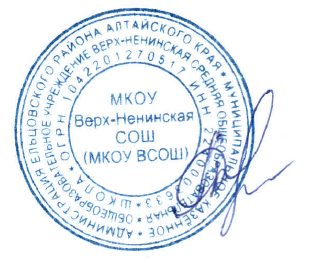 Директор школы:                                                 С.А. ТаньжинаКлассПредметДата проведения5 Русский язык, 1 и 2 части (в разные дни)21.095 Математика24.095 Окружающий мир01.106 Русский язык21.096 Математика23.096 Биология29.096 История02.107Биология21.097Математика22.097Обществознание23.097Русский язык25.097История01.107География07.108Иностранный язык (английский) – в четыре дня по группам22.09, 23.09, 24.09, 25.098Биология 05.108Обществознание30.098Русский язык18.098География23.098Математика22.098Физика07.108История28.09Ф.И учащегосяКоличество балловОтметка попятибалльной шкалеОтметка за предыдущую четвертьКалачев Никита3245Сысолятин Денис1934Отметка по пятибалльной шкале«2»«3»«4»«5»Первичные баллы0–1314-2324-3233-38Ф.И учащегосяКоличество балловОтметка попятибалльной шкалеОтметка за предыдущую четвертьГунькова Рада3044Коровкин Евгений2633Сальников Валерий2733Отметка по пятибалльной шкале«2»«3»«4»«5»Первичные баллы0–1718-2829-3839-45Ф.И учащегосяКоличество балловОтметка попятибалльной шкалеОтметка за предыдущую четвертьГондырева Алёна4344Отметка по пятибалльной шкале«2»«3»«4»«5»Первичные баллы0–2425-3435-4445-51Ф.И учащегосяКоличество балловОтметка попятибалльной шкалеОтметка за предыдущую четвертьГец Дарья4555Дериглазов Роман2233Кустова Анастасия3644Отметка по пятибалльной шкале«2»«3»«4»«5»Первичные баллы0–2122-3132-4142-47Отметка по пятибалльной шкале«2»«3»«4»«5»Первичные баллы0-56-910-1415-20№п.п.КОДВариант11б21б32б41б5(1)1б5(2)1б6(1)1б6(2)1б71б82б9(1)1б9(2)1б102б112б122бИтого баллов15000111121111112112222025000221120111102xxxxx10Отметка по пятибалльной шкале«2»«3»«4»«5»Первичные баллы0-67-1011-1415-20№п.п.КОДВариант11б21б31б41б51б62б71б81б92б102б11(1)1б11(2)1б12(1)1б12(2)1б131б142бИтого баллов1600012111012000211xxxx102600021111012010xx11xxx9360003111101000021110x09Ф.И учащегосяКоличество балловОтметка попятибалльной шкалеОтметка за предыдущую четвертьГондырева Алёна1634Отметка попятибалльной шкале«2»«3»«4»«5»Первичные баллы0–56 - 910-1314-16Ф.И учащегосяКоличество балловОтметка попятибалльной шкалеОтметка за предыдущую четвертьГец Дарья734Дериглазов Роман223Кустова Анастасия224Отметка попятибалльной шкале«2»«3»«4»«5»Первичные баллы0–67-1112-1516-19Ф.И. учащегосяКоличество балловОтметка по пятибальной  шкалеОтметка за предыдущую четвертьКалачёв Никита3255Сысолятин Денис2955Отметка по пятибальной шкале«2»«3»«4»«5»Первичные баллы0-78-1718-2627-32Ф.И учащегосяКоличество балловОтметка попятибалльной шкалеОтметка за предыдущую четвертьГунькова Рада2044Коровкин Евгений1233Сальников Валерий1944Отметка попятибалльной шкале«2»«3»«4»«5»Первичные баллы0–1112 - 1718-2324-29Ф.И учащегосяКоличество балловОтметка попятибалльной шкалеОтметка за предыдущий учебный годГондырева Алёна2854Отметка попятибалльной шкале«2»«3»«4»«5»Первичные баллы0–1112 - 1718-2324-28Ф.И учащегосяКоличество балловОтметка попятибалльной шкалеОтметка за предыдущую четвертьГец Дарья2655Дериглазов Роман1133Кустова Анастасия2044Отметка попятибалльной шкале«2»«3»«4»«5»Первичные баллы0–910-1617-2223-28Ф.И учащегосяКоличество балловОтметка попятибалльной шкалеОтметка за предыдущую четвертьГондырева Алёна3255Отметка по пятибалльной шкале«2»«3»«4»«5»Первичные баллы0–910-2122-3031-37Ф.И учащегосяКоличество балловОтметка попятибалльной шкалеОтметка за предыдущую четверть     Гец Дарья2745Дериглазов Роман1133     Кустова Анастасия2434Отметка по пятибалльной шкале«2»«3»«4»«5»Первичные баллы0–1011-2526-3233-37Ф.И учащегосяКоличество балловОтметка попятибалльной шкалеОтметка за предыдущую четвертьГунькова Рада534Коровкин Евгений844Сальников Валера845Отметка по пятибалльной шкале«2»«3»«4»«5»Первичные баллы0–34-78-1112-15Ф.И учащегосяКоличество балловОтметка попятибалльной шкалеОтметка за предыдущую четвертьГондырева Алёна1445Отметка по пятибалльной шкале«2»«3»«4»«5»Первичные баллы0–56-1011-1516-20Ф.И учащегосяКоличество балловОтметка попятибалльной шкалеОтметка за предыдущую четвертьГец Дарья1345Дериглазов Роман1033Кустова Анастасия1134Отметка по пятибалльной шкале«2»«3»«4»«5»Первичные баллы0–67-1213-1819-25№Ф.И.учащегосяЗадания. БаллыЗадания. БаллыЗадания. БаллыЗадания. БаллыЗадания. БаллыЗадания. БаллыЗадания. БаллыЗадания. БаллыЗадания. БаллыЗадания. БаллыЗадания. БаллыЗадания. БаллыЗадания. БаллыЗадания. БаллыЗадания. БаллыЗадания. БаллыЗадания. БаллыИтоговый балл№Ф.И.учащегосявариант11233345556677888Итоговый балл№Ф.И.учащегосявариант1.11.223.13.23.345.15.25.36.16.27.17.28.18.28.3Итоговый балл1Гондырева Алена11312110100Не пройденНе пройден2012116Отметка по пятибалльной шкале «2»«3»«4»«5»Баллы 0 – 89 – 1415 – 1920 – 23классКоличество человек в классеКоличество участвовавших в ВПР5432Успеваемость, %Качество,%7110100100100№Ф.И.учащегосяЗадания. БаллыЗадания. БаллыЗадания. БаллыЗадания. БаллыЗадания. БаллыЗадания. БаллыЗадания. БаллыЗадания. БаллыЗадания. БаллыЗадания. БаллыЗадания. БаллыЗадания. БаллыЗадания. БаллыЗадания. БаллыЗадания. БаллыЗадания. БаллыЗадания. БаллыЗадания. БаллыЗадания. БаллыЗадания. БаллыЗадания. БаллыЗадания. БаллыЗадания. БаллыЗадания. БаллыЗадания. БаллыИтоговый баллИтоговый балл№Ф.И.учащегосявариант1122333445555667778899999Итоговый баллИтоговый балл№Ф.И.учащегосявариант1.11.21.23.13.23.33.35.15.25.35.37.17.27.29.19.29.31Гец Дарья110002011001011111001113013132Дериглазов Роман1100010110000110000000000443Кустова Настя21110110000111111000001101010Отметка по пятибалльной шкале «2»«3»«4»«5»Баллы 0 – 910 – 1516 – 2021 – 23классКоличество человек в классеКоличество участвовавших в ВПР5432Успеваемость, %Качество,%833002166,60Ф.И учащегосяКоличество балловОтметка попятибалльной шкалеОтметка за предыдущую четвертьДериглазов Роман533Гец Дарья1254Кустова Анастасия533Отметка попятибалльной шкале«2»«3»«4»«5»Первичные баллы0–45 - 78-1011-18№п.п.КОДВариант15б21б3К12б3К22б3К32б3К42б45б55б65бИтого баллов18000112012115231728000221xxxxx1002380002130xxxx1004Ф.И учащегосяКоличество балловОтметка попятибалльной шкалеГец Дарья173Дериглазов Роман22Кустова Анастасия42Отметка по пятибалльной шкале«2»«3»«4»«5»Первичные баллы0–1213-2021-2627-30